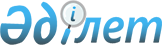 Об определении мест для размещения агитационных печатных материалов в Алакольском районе
					
			Утративший силу
			
			
		
					Постановление акимата Алакольского района Алматинской области от 02 февраля 2016 года № 21. Зарегистрировано Департаментом юстиции Алматинской области 08 февраля 2016 года № 3693. Утратило силу постановлением акимата Алакольского района Алматинской области от 21 июля 2020 года № 169
      Сноска. Утратило силу постановлением акимата Алакольского района Алматинской области от 21.07.2020 № 169 (вводится в действие по истечении десяти календарных дней после дня его первого официального опубликования).

      В соответствии с пунктом 6 статьи 28 Конститутционного закона Республики Казахстан от 28 сентября 1995 года "О выборах в Республике Казахстан", пунктом 2 статьи 31 Закона Республики Казахстан от 23 января 2001 года "О местном государственном управлении и самоуправлении Республике Казахстан" акимат района ПОСТАНОВЛЯЕТ:

      1. Определить совместно с Алакольской районной изберательной комиссией (по согласованию) места для размещения агитационных печатных материалов для всех кандидатов согласно приложению к настоящему постановлению.

      2. Возложить на руководителя государственного учреждения "Отдела внутренней политики Алакольского района" Сулейменова Марат Бекбосыновича опубликование настоящего постановления после государственной регистрации в органах юстиции в официальных периодических печатных изданиях, а также на интернет-ресурсе определяемое Правительством Республики Казахстан и на интернет-ресурсе акимата района.

      3. Контроль за исполнением настоящего постановления возложить заместителя акима района Менлибаеву Салтанат Даулетхановну.

      4. Настоящее постановление вступает в силу со дня государственной регистрации в органах юстиции и вводится в действие по истечении десяти календарных дней после днея его первого официального опубликования. Места для размещения агитационных печатных материалов 
      1. По городу Ушарал:

      1) город Ушарал, улица Богенбай батыра № 148, стенд у здания государственного коммунального предприятия на праве хозяйственного ведения "Алакольская центральная районная больница";

      2) город Ушарал, щит на пересечении улиц Конаева и С. Кусайын;

      3) город Ушарал, щит на пересечение улиц Абылайхана и Богенбай батыра.

      2. По Бескольскому сельскому округу:

      1) станция Бесколь, улица Достык № 33/1, щит у здания железнодорожного вокзала;

      2) село Булакты, щит на пересечении улиц Б. Момышулы и Уалиханова;

      3) населенный пункт Сахзавод, щит возле дома № 15 по улице А. Бейсеуовой;

      4) населенный пункт Заготзерно, щит возле дома № 10 по улице Амангельды. 

      3. По Кабанбайскому сельскому округу:

      1) село Жамбыл, улица Б. Момышулы № 28, щит у здания фельдшерского акушерского пункта;

      2) село Кабанбай, щит на пересечении улиц Абылайхана и Алимжанова;

      3) село Кабанбай, улица Абылайхана № 86, щит у здания историко-краеведческого музея имени Кабанбая батыра.

      4. По Достыкскому сельскому округу:

      1) село Достык, улица Темиржолшылар № 11, щит у здания железнодорожного вокзала станции Достык;

      2) село Достык, щит на пересечении улиц Абая и Кабанбай батыра;

      3) село Достык, улица Б. Момышулы № 14, щит у здания государственного коммунального казенного предприятия детского сада "Нурлытан".

      5. По Актубекскому сельскому округу:

      1) село Актубек, щит на пересечении улиц Байтукбаева и Алекеева;

      2) село Актубек, щит на пересечении улиц Тастанбек и Алекеева;

      3) село Актубек, щит на пересечении улиц Жамбыла и Алекеева;

      4) село Актубек, улица Алекеева № 12, щит у здания сельской врачебной амбулатории. 

      6. По Ынталинскому сельскому округу:

      1) село Ынталы, щит на пересечении улиц Кабанбай батыра и Жумабаева. 

      7. По Жанаминскому сельскому округу:

      1) село Жанама, щит на пересечении улиц Акбаева и Конаева;

      2) село Карабулак, улица А. Оразулы № 6, стенд у здания сельской врачебной амбулатории.

      8. По Енбекшинскому сельскому округу:

      1) село Енбекши, щит на пересечении улиц Алтынсарин и Ауезова. 

      9. По Жагатальскому сельскому округу:

      1) село Казахстан, щит на пересечении улиц Жансугурова и Шуакова.

      10. По Архарлинскому сельскому округу:

      1) село Архарлы, улица Уалиханова № 1, щит у здания коммунального государственного учреждения "Архарлинская средняя школа с дошкольным миницентром";

      11. По Кайнарскому сельскому округу:

      1) село Кайнар, улица Кабанбай батыра № 4, щит у здания Кайнарского сельского клуба;

      2) село Кайнар, щит на пересечении улиц Кабанбай батыра и Сейфуллина.

      12. По Жайпакскому сельскому округу:

      1) село Жайпак, щит на пересечении улиц Кабанбай и Тайботанова.

      13. По Кызылащинскому сельскому округу:

      1) село Ж.Балапанова, щит на пересечении улиц С. Оразбекова и М. Бейсенбай;

      2) село Ж. Балапанова, улица С. Оразбекова № 19, щит у здания сельской врачебной амбулатории.

      14. По Ыргайтинскому сельскому округу:

      1) село Акщи, улица Сейфуллина № 48, щит у здания фельдшерского акушерского пункта;

      2) село Коктума, улица Бектурова № 1, щит у здания коммунального государственного учреждения "Средняя школа имени Сакена Сейфуллина с дошкольным миницентром".

      15. По Камыскалинскому сельскому округу:

      1) село Камыскала, улица Б. Момышулы № 1, щит у здания сельской врачебной амбулатории.

      16. По Теректинскому сельскому округу:

      1) село Теректы, улица Т. Рыскулова № 63, щит у здания сельской врачебной амбулатории;

      2) село Теректы, щит на пересечении улиц К. Баянбаева и Т. Рыскулова. 

      17. По Сапакскому сельскому округу:

      1) село Сапак, улица Бейбитшилик № 52, щит у здания сельской врачебной амбулатории;

      2) село Бибакан, улица Желтоксан № 12, щит у здания коммунального государственного учреждения "Бибаканская основная средняя школа".

      18. По Токжайлаускому сельскому округу:

      1) село Токжайлау, щит на пересечении улиц Богенбай батыра и Ертаргын. 

      19. По Ушбулакскому сельскому округу:

      1) село Айпара, щит возле дома № 4 по улице Ынтымак;

      2) село Ушбулак, улица Б. Жансейтова № 37, стенд у здания коммунального государственного учреждения "Средняя школа имени Безродных с дошкольным миницентром";

      3) село Кенес, щит возле дома № 2 по улице Бейбитшилик. 

      20. По Акжарскому сельскому округу:

      1) село Коныр, улица Бейбитшилик № 75, щит у здания фельдшерского акушерского пункта;

      2) село Акжар, щит на пересечении улиц Оразова и Рыскулбекова;

      3) село Акжар, улица Ш. Калдаякова № 221, щит у здания государственного коммунального казенного предприятия детского сада "Танжарык".

      21. По Екпендинскому сельскому округу:

      1) село Екпенды, улица Казахстан № 61, щит у здания государственного коммунального казенного предприятия детского сада "Алем-Нур";

      2) село Карлыгаш, улица А. Алимжанова № 6, щит у здания сельского клуба;

      3) село Ушкайын, щит возле дома № 7 по улице Абдолдина.

      22. По Жыландинскому сельскому округу:

      1) село Тонкерис, щит возле дома № 5 по улице Н. Муканова;

      2) село Жыланды, щит на пересечении улиц Казангапова и Агынтаева;

      3) село Шынжылы, щит возле дома № 25 по улице Есимторе;

      4) село Кокжар, улица Бейбитшилик № 7, щит у здания фельдшерского акушерского пункта.

      23. По Кольбайскому сельскому округу:

      1) село Кольбай, улица Казахстан № 29, щит у здания сельской врачебной амбулатории;

      2) село Кызылкайын, щит возле дома № 12 по улице Мектеп.

      24. По Лепсинскому сельскому округу:

      1) село Лепсы, щит возле дома № 5 по улице Ш.Уалиханова;

      2) село Лепсы, улица Жамбыла № 15, щит у здания сельской врачебной амбулатории;

      3) село Байзерек, улица Ж. Жабаева № 33, щит у здания фельдшерского акушерского пункта.
					© 2012. РГП на ПХВ «Институт законодательства и правовой информации Республики Казахстан» Министерства юстиции Республики Казахстан
				
      Аким района 

А.Жаканбаев
Приложение к постановлению акимата Алакольского района от "02 " февраля 2016 года № 21 "Об определении мест для размещения агитационных печатных материалов в Алакольском районе"